Søknad om borgerlig vielse i Ås kommune, 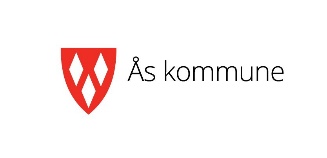 skjema for utfylling av brudeparetFølgende må sendes inn senest 14 dager før vielsen:Kopi av prøvingsattest fra Skatteetaten. NB: Dersom dere mottar prøvingsattesten elektronisk i Altinn, kan denne videresendes kommunen og er da gyldig som original.    Kopi av gyldig legitimasjon for begge parter.Kopi av prøvingsattest fra Skatteetaten og kopi av legitimasjon sendes: Ås kommune, postboks 195, 1431 Ås. Dokumentene kan også leveres på Innbyggertorget i Ås rådhus, Skoleveien 1.Følgende dokumenter må medbringes av brudeparet på vielsesdagen:Original prøvingsattest fra Skatteetaten, dersom den ikke allerede er overlevert kommunen. Gyldig original legitimasjon for begge parter. (Fortrinnsvis pass, men førerkort kan vurderes godtatt.)Følgende dokumenter må medbringes av forlovere/vitner på vielsesdagen:Gyldig original legitimasjon for begge parter. (Fortrinnsvis pass, men førerkort m/bilde godtas.)Bekreftelse på tidspunkt for vielseEndelig bekreftelse på vielsestidspunkt vil bli sendt dere når kommunen har mottatt prøvingsattesten. NB! Utfylt skjema og innsendte dokumenter unntas offentlighet. Utfylt skjema bør derfor ikke sendes på epost. Dersom dere har hemmelig adresse bes dere ta kontakt med kommunen direkte.Ektefelle 1Fødselsnummer:Fornavn:EtternavnMobil:E-postAdresse:Ektefelle 2Fødselsnummer:Fornavn:Etternavn:Mobil:E-post:Adresse:Ønsket dato og tidspunkt for vielseØnsket dato og tidspunkt for vielseI 2021/2022 gjennomføres vielser en fredag i måneden, mellom klokken 10 og 15, på følgende fredager: 	2021:	19. november, 10. desember	2022:	21. januar, 11. februar, 18. mars, 22. april, 20. mai, 17. juni, 26. august, 		16. september, 21. oktober, 18. november, 9. desemberTidsramme for en vielse er 30 minutter.I 2021/2022 gjennomføres vielser en fredag i måneden, mellom klokken 10 og 15, på følgende fredager: 	2021:	19. november, 10. desember	2022:	21. januar, 11. februar, 18. mars, 22. april, 20. mai, 17. juni, 26. august, 		16. september, 21. oktober, 18. november, 9. desemberTidsramme for en vielse er 30 minutter.Dato/måned/år:Klokkeslett:Lokaler:Lokalene som kommunen stiller til rådighet er Lille sal og salong i Ås kulturhus. Det kan være inntil 25 personer tilstede. Pågående koronasituasjon kan medføre endringer i antall gjester som er mulig – kontakt kommunen for detaljer. Lokaler:Lokalene som kommunen stiller til rådighet er Lille sal og salong i Ås kulturhus. Det kan være inntil 25 personer tilstede. Pågående koronasituasjon kan medføre endringer i antall gjester som er mulig – kontakt kommunen for detaljer. Forventet antall gjester:Opplysninger:Opplysninger:Opplysninger:Ønsker dere å utveksle ringer?Ja □Nei □Hvilket språk ønskes under vielsen?Norsk □Engelsk □Hvis dere trenger tolk, må dere selv sørge for dette. Hvis dere trenger tolk, må dere selv sørge for dette. Kulturelle innslag:Maksimal tidsramme for kulturinnslag er 10 minutter og må avtales med kommunen i god tid.Kulturelle innslag:Maksimal tidsramme for kulturinnslag er 10 minutter og må avtales med kommunen i god tid.Kulturelle innslag:Maksimal tidsramme for kulturinnslag er 10 minutter og må avtales med kommunen i god tid.Planlegges kulturelle innslag?Ja □Nei □Beskrivelse av kulturinnslag: